Bicycle Pedestrian Advisory Committee Minutes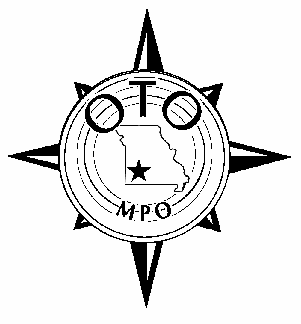 July 7, 2009Springfield Conservation Nature Center4600 S. Chrisman, Springfield, Missouri  65804The following members were present: Welcome and Introductions.Approval of April 14, 2009, June 2, 2009, and July 7, 2009 Meeting Minutes.  Approved.Review of submissions for exemplary bicycle/pedestrian streets in OTO area.  The discussion of best practices moved from what has been done to how things can be done.  For example, how can a community find funding, and what is the best way for a community to get sidewalks.  Examples of best practices related to these questions include Greene County, who decides on sidewalk locations based on recommendations from the school crossing committee.  Greene County also funds sidewalk improvements through a developer fund program.  For new development, sidewalks can be addressed through subdivision ordinances.The committee viewpoint of the guidebook is that is can refer to the best way to do something, with local examples.  It can be a reference for grant applications as well as an example for how to get started.Review of Priority Submissions.  Upon reviewing the priority submissions received thus far, the committee thought it might be more appropriate to ask for regional priorities and then to break those potential projects into pieces, examining their feasibility.  One example of a regional priority would be a connection from various locations in Christian County to Springfield Lake.  It was recommended that the connection to Springfield Lake be discussed at the next Ozarks Regional Bike Summit.Discussion on Prioritization Process.  The prioritization process was discussed with emphasis on developing actions as opposed to policies, focusing on regionalism, and on- and off-street connections.  The feasibility of each project would be analyzed and within each determination of Feasible, Moderately Constrained, and Constrained, projects would be ranked as High, Medium, or Low.Other Business.Adjourn. Adjourned. Steve Childers, OzarksJoel Keller, Greene CountyAndy Furedy, SpringfieldNatasha Longpine, OTOCoy Hart, Mo Bike/Ped FedMandy Taylor, SpringfieldDebra Hickey, Springfield Public SchoolsTerry Whaley, Ozarks GreenwaysDavid Hutchison, Springfield